铜陵铜冠建安公司第二事业部海亮项目钢材(二次招标）招标文件招标编号：TGJA-WZ-202378-2招标公告发布日期：2023年5月25日招 标 人: 铜陵有色金属集团铜冠建筑安装股份有限公司（盖章）联 系 人：叶明陵（13865621916）、任凡（15656263008）【声明】1、公开招标（竞价）是铜冠建安公司为规范自主采购管理，推进阳光工程而采取的公开竞争性采购方式，公司物资供应部根据阳光工程相关规定通过招标平台进行公开招标（竞价）。2、公开招标（竞价）在铜冠建安公司纪委监督下进行。一、招标日程安排1、招标公告发布日期：2023年5月25日2、投标截止时间：2023年6月1日9:003、投标文件递交地点：铜陵有色金属集团铜冠建筑安装股份有限公司经营部（黄山大道南段879号主楼四楼）4、投标文件收件人：黄赟（18656211500）5、开标时间：2023年6月1日9:006、发中标通知书时间：另行通知7、签订合同时间：另行通知二、招标内容1、本次招标的具体内容如下：详见报价单。说明：本次招标数量是招标人在现有条件下该项目的大约需用数量，不排除在此期间受到市场环境、生产情况、技术革新、集团统供等因素影响而造成的需求数量的变化。故而此数量仅作为本次招标、评标和签订合同时的数量依据，不作为中标人最终供货结算数量的依据，最终供货结算数量以经双方共同确认的实际供货数量为准。实际供货数量与本次招标预估的以上数量的增减丝毫不影响投标报价的效力。三、投标人资格要求1、在中华人民共和国境内依法经国家工商、税务机关登记注册。2、投标人须为一般纳税人或小规模纳税人。3、投标人提供的相关资质证件均须在年审有效期内。4、投标人营业执照所列示的经营范围必须涵盖本次招标材料品种。5、有生产经营和安全许可要求的，必须有相应有效的许可证。6、投标人近三年无重大失信和违法、违纪行为等不良记录。四、招标公告发布的媒介及招标公告的获取本次招标公告（包括后期如有对招标文件所作的澄清、修改等。）将在铜冠建筑安装股份有限公司网（http://www.tltgja.com.cn/）在线招标--物资招标上发布。招标公告请投标人自行下载。所有招标信息均以以上网站发布为准，其它任何形式的内容不作为招标投标以及开标评标的依据。五、投标报名1、各投标人须在指定时间前至铜冠建安公司报名，同时通过投标报名的资格审查。因投标人未在指定要求时间报名或未通过资格审查的视为无效投标。2、报名时投标人需提供报名资料。报名资料包括营业执照副本的复印件、法人身份证复印件（经办人不是法人代表的要提供法人代表授权委托书、代理人身份证复印件）等资料，以上资料均须法定代表人逐页签字并加盖公章（原章）。3、报名自招标公告发布之日起至2023年5月31日12:00止4、报名地点：铜冠建安公司物资部（黄山大道南段879号主楼四楼）5、联系人：叶明陵（13865621916）、任凡（15656263008）六、保证金1、为严肃和规范投标行为，确保投标的顺利以及中标后合同的有效执行，投标人须向招标人缴纳投标保证金，本次需缴纳投标保证金贰万元整；（投标文件内附汇款凭证复印件。如投标人在铜冠建安公司（含各分子公司）有超过投标保证金数额的应收欠款，可以出具承诺书的方式将足额应收欠款转为投标保证金，承诺书作为投标资料的一部分，并附铜冠建安公司（含各分子公司）财务出具的加盖财务专用章的应收欠款证明。）无投标保证金或未出具投标保证金承诺书视为无效投标。投标保证金须对公账户转账，不接受个人账户转账，同时要求注明铜陵铜冠建安公司第二事业部海亮项目钢材TGJA-WZ-202378-2投标保证金。2、下列任何情况发生时，投标保证金将被不予退还： （1）投标人在投标截止后至投标有效期内撤回投标文件的； （2）中标人未能在规定期限内按照招标文件签订合同协议；（3）签署合同后，未能在规定的时间内提供履约保证金；（4）投标人在招标中存在违规和违法行为的；（5）中标人因自身原因放弃中标资格的。3、在签订合同后，中标人须交纳履约保证金。履约保证金金额为中标合同总金额的 10% （如中标人在铜冠建安公司（含各分子公司）有超过履约保证金数额的应收欠款，可以出具承诺书的方式承诺将足额欠款转为履约保证金，并附铜冠建安公司（含各分子公司）财务出具加盖财务专用章的应收欠款证明。或以货款抵扣）4、招标人与中标人签订合同后7日内，向未中标的投标人退还投标保证金（无息），中标人在签订合同并交纳履约保证金后退还投标保证金（无息）。5、公司对公账户信息账户名称：铜陵有色金属集团铜冠建筑安装股份有限公司账    号：1308024009200056147开 户 行：工行铜陵铜都支行七、 投标文件的递交1、投标文件递交的截止时间：2023年6月1日9:002、投标文件递交地点：铜陵有色金属集团铜冠建筑安装股份有限公司物资部（黄山大道南段879号主楼四楼）3、投标文件收件人：黄赟（18656211500）4、逾期送达的或未按规定送达指定地点的投标文件，招标人不予受理。八、投标人须知1、本次招标材料的质量相关要求（1）材料质量要求详见第十三章报价单。（2）投标人如若中标，提供的材料必须符合技术指标要求。（3）若达不到招标人要求的，中标人无条件将该车货物拉回且不计货款，动用招标人机械装货收取500元/车装车费。（4）因材料产品质量不合格所造成的相关质量问题，没收中标人履约保证金，给招标人造成的损失超过履约保证金数额的，中标人还应当对超过部分予以赔偿，同时一年内禁止参加铜冠建安公司招标。2、交货地点材料送至海亮项目施工现场。收货人：韩毅峰18690326814。3、运输要求由中标人负责运输，运输过程中未按相关安全、环保等要求所导致的一切安全环保生产事故由中标人承担责任。4、报价相关要求（1）本次招标报价为含税含运费不含装卸一票制价格；一旦中标，合同期内价格不予调整。    5、标书相关要求（1）投标法定代表人应在报价单相应位置签字及加盖公章，如经办人不是法人代表，须提供本人身份证复印件、法人身份证复印件、投标廉洁承诺书及有法人代表签字的《法人代表授权书》，以上资料须法定代表人逐页签字并加盖公章（原章）作为投标资料的一部分。以上事项不符合要求的视为无效投标。（2）投标文件密封袋封口处应密封完整，加盖投标单位公章，并且注明招标编号及材料名称。因投标人制作、密封、寄送报价文件不符合要求的视为无效投标。（3）投标保证金汇款凭证复印件必须内附在投标文件中。无投标保证金或投标保证金汇款凭证复印件未内附在投标文件中的，视为无效投标。（4）投标人的所有报价文件，除《法定代表人授权书》中的法定代表人签名、投标廉洁承诺书中的承诺人签字、报价单中的法定代表人或授权委托人签名须手写以外，其他填写的内容均为加盖投标公章（原章）的打印件。以上事项不符合要求的视为无效投标。（5）装订要求密封袋封口处应密封严实，并应加盖投标人公章。未按装订要求装订的，招标单位不负责相关保密要求，同时视为无效投标。结算数量按现场验收人员签收的送货单为准。7、结算价格    各投标单位报价须谨慎，一旦中标不得以任何理由变更报价。8、付款方式合同签订后，货到验收合格后开具发票，入账次月支付40%，春节前支付至80%，剩余20%该春节后两年内付清。货款以对公转账方式支付至供方对公账户，支付电汇或不超过合同总金额50%的6个月内银行电子承兑。九、评标及中标履约要求1、评标由铜冠建安公司纪委随机临时确定评委并组建的评标委员会负责。2、评标原则：评标活动遵循公平、公正、科学和择优的原则。3、评标：本次评标以价格为评标依据，采取“合理低价法”评标。即以经评委会审核，剔除偏离市场行情较大的恶意报价后的报价进行排序，最低价报价单位确定为预中标单位。4、中标候选人推荐：评标委员会依据评标结果，推荐一名中标候选人。5、中标通知：招标人以书面形式向中标人发出中标通知书。6、招标人和中标人应当自中标通知书发出之日起7日内，按照招标文件和中标人的投标文件订立书面合同，招标人和中标人不得再行订立背离本次招标实质性内容的其他协议。十、纪律和监督1、对招标人的纪律要求：招标人不得泄漏招标投标活动中应当保密的情况和资料，不得与投标人串通损害公司利益或者他人合法权益。2、对投标人的纪律要求：投标人不得相互串通投标或者与招标人串通投标，不得向招标人或者评标委员会成员行贿谋取中标，不得以他人名义投标或者以其他方式弄虚作假骗取中标；投标人不得以任何方式干扰、影响评标工作。投标人有上述行为的，一经确认将取消其今后参加铜冠建安公司招标的资格，列入供应商黑名单。十一、法定代表人授权书本授权书声明：我（姓名）系（单位名称）的法定代表人，身份证号___________________，现授权委托（单位名称）（被授权委托人姓名）为本公司代表人，就（招标编号）的（招标产品）投标，以本公司名义处理一切与之有关的事务。本授权书于______年___月___日签字生效，特此声明。代理人情况：姓名：__________________   身份证号：____________________地址：__________________   邮    编：_____________________电话：__________________   传    真：_____________________法定代表人签字：单  位  盖  章：年  月  日十二、投标廉洁承诺书我单位于   年   月   日参与（招标编号）的（招标产品）投标，为加强招投标管理和廉政建设，防止发生各种谋取不正当利益的违法违纪行为、规范双方的各项活动，保护当事人及所属公司的合法权益，供方承诺：承诺不相互串通投标或者与招标人串通投标；不向招标人或者评标委员会成员行贿谋取中标；不以他人名义投标或者以其他方式弄虚作假骗取中标；承诺不向招标人及有关人员提供任何形式的财、物及请吃消费；承诺保证材料供应的数量、质量及供货时间符合贵公司要求。如果由于材料本身的数量、质量及供货时间等问题而导致贵公司生产、施工发生返工、工期延误等情况，所造成的相应直接、间接损失由我方承担，我方接受贵公司相应处罚，情节严重的愿承担相关法律责任。承诺方签字 :单 位 盖 章：                                           日       期：报价单报价单（TGJA-WZ-202378-2）H型钢附图：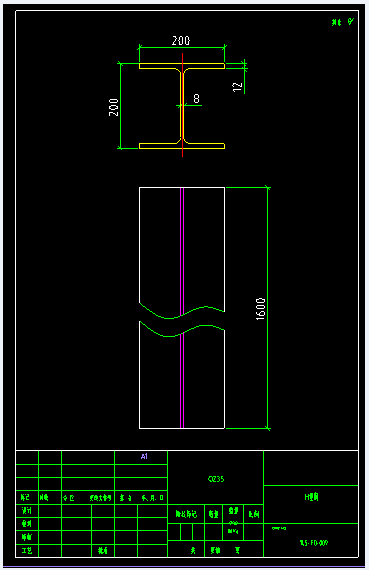 序号物料名称型号规格单位数量含税含运费单价*含税含运费金额*税率*是否为增值税专用发票*备注备注1螺纹钢HRB400直径8mm吨32螺纹钢HRB400直径12mm吨1203螺纹钢HRB400直径14mm吨904螺纹钢HRB400直径16mm吨2.95螺纹钢HRB400直径20mm吨2.76螺纹钢HRB400直径22mm吨2.77钢板Q235 厚度16mm吨2.948H型钢Q235 1.6米/根根10详见附图详见附图93#角钢 Q235，30*30*3吨0.1716m/根，16根6m/根，16根104#角钢 Q235，40*40*4吨0.7986m/根，55根6m/根，55根115#角钢 Q235，50*50*5吨1.5836m/根，70根6m/根，70根1210#槽钢 Q235，10#吨1.8016m/根，30根6m/根，30根合计：说明：1、此报价表中带 ＊ 号为必填项，投标人的所有报价文件均为加盖单位公章的打印件（签名部分除外）。2、本次招标的数量为预估量，最终结算数量以双方确认的实际供货数量为准。说明：1、此报价表中带 ＊ 号为必填项，投标人的所有报价文件均为加盖单位公章的打印件（签名部分除外）。2、本次招标的数量为预估量，最终结算数量以双方确认的实际供货数量为准。说明：1、此报价表中带 ＊ 号为必填项，投标人的所有报价文件均为加盖单位公章的打印件（签名部分除外）。2、本次招标的数量为预估量，最终结算数量以双方确认的实际供货数量为准。说明：1、此报价表中带 ＊ 号为必填项，投标人的所有报价文件均为加盖单位公章的打印件（签名部分除外）。2、本次招标的数量为预估量，最终结算数量以双方确认的实际供货数量为准。说明：1、此报价表中带 ＊ 号为必填项，投标人的所有报价文件均为加盖单位公章的打印件（签名部分除外）。2、本次招标的数量为预估量，最终结算数量以双方确认的实际供货数量为准。说明：1、此报价表中带 ＊ 号为必填项，投标人的所有报价文件均为加盖单位公章的打印件（签名部分除外）。2、本次招标的数量为预估量，最终结算数量以双方确认的实际供货数量为准。说明：1、此报价表中带 ＊ 号为必填项，投标人的所有报价文件均为加盖单位公章的打印件（签名部分除外）。2、本次招标的数量为预估量，最终结算数量以双方确认的实际供货数量为准。说明：1、此报价表中带 ＊ 号为必填项，投标人的所有报价文件均为加盖单位公章的打印件（签名部分除外）。2、本次招标的数量为预估量，最终结算数量以双方确认的实际供货数量为准。说明：1、此报价表中带 ＊ 号为必填项，投标人的所有报价文件均为加盖单位公章的打印件（签名部分除外）。2、本次招标的数量为预估量，最终结算数量以双方确认的实际供货数量为准。说明：1、此报价表中带 ＊ 号为必填项，投标人的所有报价文件均为加盖单位公章的打印件（签名部分除外）。2、本次招标的数量为预估量，最终结算数量以双方确认的实际供货数量为准。说明：1、此报价表中带 ＊ 号为必填项，投标人的所有报价文件均为加盖单位公章的打印件（签名部分除外）。2、本次招标的数量为预估量，最终结算数量以双方确认的实际供货数量为准。投标单位（公章）投标单位（公章）投标单位（公章）投标单位（公章）投标单位（公章）法定代表人或授权委托人法定代表人或授权委托人投标单位（公章）投标单位（公章）投标单位（公章）投标单位（公章）投标单位（公章）联系方式联系方式电话电话电话投标单位（公章）投标单位（公章）投标单位（公章）投标单位（公章）投标单位（公章）联系方式联系方式邮箱邮箱邮箱